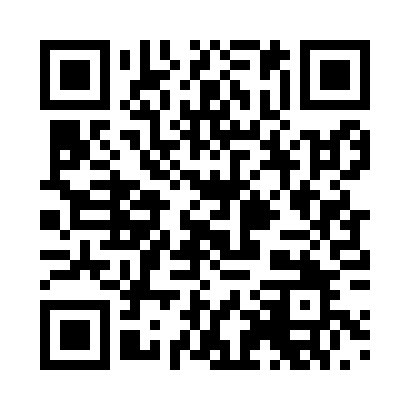 Prayer times for Adelhausen, GermanyWed 1 May 2024 - Fri 31 May 2024High Latitude Method: Angle Based RulePrayer Calculation Method: Muslim World LeagueAsar Calculation Method: ShafiPrayer times provided by https://www.salahtimes.comDateDayFajrSunriseDhuhrAsrMaghribIsha1Wed3:305:521:145:168:3710:492Thu3:265:501:145:178:3910:523Fri3:235:481:145:178:4010:554Sat3:205:461:145:188:4210:585Sun3:165:451:145:188:4411:016Mon3:135:431:145:198:4511:047Tue3:105:411:145:208:4711:078Wed3:065:401:135:208:4811:109Thu3:035:381:135:218:5011:1310Fri2:595:361:135:218:5111:1611Sat2:585:351:135:228:5311:1912Sun2:585:331:135:228:5411:2113Mon2:575:321:135:238:5511:2214Tue2:565:311:135:248:5711:2215Wed2:565:291:135:248:5811:2316Thu2:555:281:135:259:0011:2417Fri2:555:261:135:259:0111:2418Sat2:545:251:135:269:0311:2519Sun2:545:241:145:269:0411:2620Mon2:535:231:145:279:0511:2621Tue2:535:211:145:279:0711:2722Wed2:525:201:145:289:0811:2723Thu2:525:191:145:289:0911:2824Fri2:525:181:145:299:1011:2925Sat2:515:171:145:299:1211:2926Sun2:515:161:145:309:1311:3027Mon2:515:151:145:309:1411:3028Tue2:505:141:145:319:1511:3129Wed2:505:131:145:319:1611:3130Thu2:505:121:155:329:1711:3231Fri2:505:121:155:329:1811:32